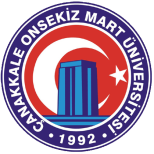 T.C.ÇANAKKALE ONSEKİZ MART ÜNİVERSİTESİTIP FAKÜLTESİ DEKANLIĞI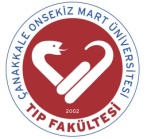 Kod NoÇOMÜ.TIP.DBİŞİN ADIDekanlık MakamıBAĞLI OLDUĞU BİRİMRektörlükİŞİN KODUÇOMU.TIP.DB.01DOĞRUDAN EMİR ALDIĞI YÖNETİCİ ÜNVANIRektörİŞİN AMACIFakültenin ve bağlı bölümlerin öğretim kapasitesinin rasyonel bir şekilde kullanılması ve geliştirilmesi, gerektiği zaman güvenlik önlemlerinin alınması, öğrencilere gerekli sosyal hizmetlerin sağlanması, eğitim-öğretim, bilimsel araştırma ve yayın faaliyetlerinin düzenli bir şekilde yürütülmesi, bütün faaliyetlerin gözetim ve denetiminin yapılması, takip ve kontrol edilmesi ve sonuçlarının alınması.İŞİN ÖZETİFakülte YöneticiliğiİŞİN KAPSAMINA GİREN GÖREV VE SORUMLULUKLAR1- Tıp Fakültesi kurullarına başkanlık eder ve kurul kararlarının uygulanmasını sağlar. Fakülte birimleri arasında eşgüdümü sağlayarak fakülte birimleri arasında düzenli çalışmayı sağlar.2-Fakültenin misyon ve vizyonunu belirler; bunu, fakültenin tüm çalışanları ile paylaşır, gerçekleşmesi için çalışanları motive eder.3-Her yıl fakültenin analitik bütçesinin gerekçeleri ile birlikte hazırlanmasını sağlar.4- Taşınırların etkili, ekonomik, verimli ve hukuka uygun olarak edinilmesini ve kullanılmasını; kontrollerinin yapılmasını, taşınır kayıt ve kontrol yetkilisi vasıtasıyla kayıtlarının saydam bir şekilde tutulmasını ve hazırlanan yönetim hesabının verilmesini sağlar.5-Fakültenin kadro ihtiyaçlarını hazırlatır ve Rektörlük makamına sunar.6-Fakültenin birimleri üzerinde genel gözetim ve denetim görevini yapar.7- Fakültede eğitim-öğretimin düzenli bir şekilde sürdürülmesini sağlar. Eğitim- öğretim ve araştırmalarla ilgili politikalar ve stratejiler geliştirir. 8. Fakültenin idari ve akademik personeli için ihtiyaç duyulan alanlarda kurs, seminer ve konferans gibi etkinlikler düzenleyerek fakültenin sürekli öğrenen bir organizasyon haline gelmesi için çalışır.9-Fakülte değerlendirme ve kalite geliştirme çalışmalarının düzenli bir biçimde yürütülmesini sağlar.10-Fakültenin eğitim-öğretim sistemiyle ilgili sorunları tespit eder, çözüme kavuşturur, gerektiğinde üst makamlara iletir.11- Fakültede araştırma projelerinin düzenli olarak hazırlanmasını ve sürdürülmesini sağlar.12- Fakültenin stratejik planının hazırlanmasını sağlar.13- Fakülte yerleşkesinde gerekli güvenlik tedbirlerinin alınmasını sağlar.14- Her öğretim yılı sonunda fakültenin genel durumunun işleyişi hakkında rektöre rapor verir.15- Rektörün alanı ile ilgili vereceği diğer görevleri yapar.HAZIRLAYANZEKİ SÖNMEZFakülte SekreteriKONTROL EDENDekan YardımcısıONAYLAYANProf.Dr.MUAMMER KARAAYVAZDekanT.C.ÇANAKKALE ONSEKİZ MART ÜNİVERSİTESİTIP FAKÜLTESİ DEKANLIĞIKod NoÇOMÜ.TIP.DBİŞİN ADI Eğitimden Sorumlu Dekan YardımcılığıBAĞLI OLDUĞU BİRİMDekanlık MakamıİŞİN KODUÇOMU.TIP.DB.02DOĞRUDAN EMİR ALDIĞI YÖNETİCİ ÜNVANIDekanİŞİN AMACIFakülte Dekanına Bağlı olarak Dekanın vereceği görevler doğrultusunda işlerin takip ve kontrol edilmesi ve sonuçlarının alınması.İŞİN ÖZETİDekan’a, Mezuniyet Öncesi ve Sonrası Eğitim ile ilgili her konuda gereken yardım ve desteği sağlamak,İŞİN KAPSAMINA GİREN GÖREV VE SORUMLULUKLAR1- Dekana, görevi başında olmadığı zamanlarda vekalet etmek,2- İlgili kanun ve yönetmeliklerle verilen görevleri yapmak, 3-Bölümler tarafından yapılan ders görevlendirmelerinin denetimini yapmak, 4- Dersliklerle ilgili ihtiyaçların belirlenmesi, hazırlıkların gözden geçirilmesi ve çalışmaların denetlenmesini sağlamak, 5- Dersliklere ait ders araç-gereç ihtiyaçlarının belirlenmesi ve teminini sağlamak, 6-Öğrenci soruşturma dosyalarını izlemek, bu soruşturmalar ile ilgili kurulacak komisyonlara başkanlık etmek, 7- Eğitimden Sorumlu Dekan Yardımcısı olarak Eğitim Komisyon toplantılarına katılmak, Komisyon kararlarının takibini yapmak8- Uzmanlık Eğitimi alan araştırma görevlisi doktorların görev süresi uzatımlarını ve özlük haklarını takip emek,9- Uzmanlık Eğitimim komisyon toplantılarına katılmak, Komisyonun aldığı kararların takibini yapmak10-Aşağıda isimleri belirtilen komisyonların toplantılarına, Dekanlığı temsilen doğal üye olarak katılmak,Araştırma Eğitimi KomisyonuÖlçme-Değerlendirme KomisyonuAkademik Danışmanlık KomisyonuProgram Değerlendirme KomisyonuYatay Geçiş KomisyonuBologna-Erasmus-Farabi-Mevlana Komisyonu11-Ders Kurulları geri bildirim toplantılarına katılmak,12-Öğrenci organizasyonlarının koordinasyon ve kontrolünü yapmak,13-Mezuniyet Töreni ve Beyaz Önlük Giyme Töreni plan ve hazırlıklarını yapmak,14-Dekanın vereceği diğer görevleri yapmak.HAZIRLAYANZEKİ SÖNMEZFakülte SekreteriKONTROL EDEN  Dekan YardımcısıONAYLAYANProf.Dr.MUAMMER KARAAYVAZDekanT.C.ÇANAKKALE ONSEKİZ MART ÜNİVERSİTESİTIP FAKÜLTESİ DEKANLIĞIKod NoÇOMÜ.TIP.DBİŞİN ADI Dekan YardımcılığıBAĞLI OLDUĞU BİRİMDekanlık MakamıİŞİN KODUÇOMU.TIP.DB.02DOĞRUDAN EMİR ALDIĞI YÖNETİCİ ÜNVANIDekanİŞİN AMACIFakülte Dekanına Bağlı olarak Dekanın vereceği görevler doğrultusunda işlerin takip ve kontrol edilmesi ve sonuçlarının alınması.İŞİN ÖZETİDekan’a, bina denetimi, malzeme ihtiyaç ve sorunları ile ilgili her konuda gereken yardım ve desteği sağlamak,İŞİN KAPSAMINA GİREN GÖREV VE SORUMLULUKLAR1- Dekana, görevi başında olmadığı zamanlarda vekalet etmek,2- İlgili kanun ve yönetmeliklerle verilen görevleri yapmak, 3- Öğretim üyesi çalışma odaları ile ilgili ihtiyaçların belirlenmesi, hazırlıkların gözden geçirilmesi ve çalışmaların denetlenmesini sağlamak, 4- Fakültemizin her anlamda gelişimine katkıda bulunmak ve ortak aklı oluşturmak üzere kurulan aşağıda isimleri belirtilen komisyonların toplantılarına, Dekanlığı temsilen doğal üye olarak katılmak,Laboratuvar KomisyonuAraştırma Geliştirme KomisyonuTıp Dergisi ve Yayın KomisyonuBirim Kalite KomisyonuSağlıkta Bilinç, İletişim ve Medya KomisyonuAtama Kriter KomisyonuSürekli Mesleki Gelişim Komisyonu5- Etik Kurul Çalışmalarını takip etmek, 6- Atama Kriter Komisyonu çalışmalarını takip etmek, 7- Akademik ve İdari Personelle ilgili her konuyu takip etmek, gerekirse personel ihtiyacını Dekana bildirmek, kadro taleplerini oluşturmak, 8-Fakültenin bütçesini kontrol etmek, mal ve malzeme alım-satım işlerini takip etmek, yeni ödeme yılının bütçe çalışmalarını yapmak,9-Fakülte binasının genel durumunu denetlemek, eksik ve ihtiyaçları tespit ve temin edilmesini sağlamak,10-Fakülte tarafından düzenlenecek konferans, panel, toplantı, sempozyum, seminer, yemek, gezi, teknik gezi gibi etkinlikleri organize etmek,11- Öğrenci kulüplerinin ve öğrencilerin düzenleyeceği her türlü etkinliği gözden geçirmek, denetlemek ve kontrolünü sağlamak, 12-Fakülte tarafından düzenlenecek konferans, panel, toplantı, sempozyum, seminer, yemek, gezi, teknik gezi gibi etkinlikleri organize etmek, 13-. Her türlü burs işlemleri ile ilgilenmek, bunlar için kurulacak komisyonlara başkanlık yapmak,14-Dekanın vereceği diğer görevleri yapmak.HAZIRLAYANZEKİ SÖNMEZFakülte SekreteriKONTROL EDEN  Dekan YardımcısıONAYLAYANProf.Dr.MUAMMER KARAAYVAZDekanT.C.ÇANAKKALE ONSEKİZ MART ÜNİVERSİTESİTIP FAKÜLTESİ DEKANLIĞIKod NoÇOMÜ.TIP.DBİŞİN ADI Bölüm BaşkanıBAĞLI OLDUĞU BİRİMDekanlıkİŞİN KODUÇOMU.TIP.DB.03DOĞRUDAN EMİR ALDIĞI YÖNETİCİ ÜNVANIDekanİŞİN AMACIBölüm Başkanı, bölümün her düzeyde eğitim-öğretim ve araştırmalarından ve bölüme ait her türlü faaliyetin düzenli ve verimli bir şekilde yürütülmesinden sorumludur.İŞİN ÖZETİBölüm YöneticiliğiİŞİN KAPSAMINA GİREN GÖREV VE SORUMLULUKLAR1. Fakülte Kurulunda ve Hastane Yönetim Kurulunda yer almak,                                      2.Bölümüne ait Anabilim Dallarının akademisyen ve asistan ihtiyaçlarını tespit ederek Dekanlığa iletmek,                                                                                                                                     3.Dekanlık ve Anabilim Dalları arasında koordinasyonu sağlamak,4.Bölüm Kurulunu düzenli olarak toplayarak alınan kararları Dekanlığa iletmek,5.Anabilim Dallarından gelen Tıbbi ve İcap Nöbet Listelerini Dekanlık aracılığı ile Başhekimliğe iletmek,6.Anabilim Dallarının öğrenci laboratuarlarında kullanacakları malzeme taleplerini Dekanlığa iletmek.7- Üniversitenin Misyonunu, Vizyonunu, Kalite Politikasını benimsemek ve bu doğrultuda hareket etmek ve biriminde bu doğrultuda hareket edilmesini sağlamak, 8- Üniversite ve birim kalite hedeflerine ulaşılması için üzerine düşen çalışmaları yapmak.HAZIRLAYANZEKİ SÖNMEZFakülte SekreteriKONTROL EDEN  Dekan YardımcısıONAYLAYANProf.Dr.MUAMMER KARAAYVAZ              DekanT.C.ÇANAKKALE ONSEKİZ MART ÜNİVERSİTESİTIP FAKÜLTESİ DEKANLIĞIKod NoÇOMÜ.TIP.DBİŞİN ADI Anabilim Dalı BaşkanıBAĞLI OLDUĞU BİRİMBölüm Başkanlığı ve DekanlıkİŞİN KODUÇOMU.TIP.DB.04DOĞRUDAN EMİR ALDIĞI YÖNETİCİ ÜNVANIDekanlık MakamıİŞİN AMACIAnabilim  Dalı, bölümü oluşturan ve en az bir bilim veya sanat dalını kapsayan eğitim-öğretim, uygulama faaliyetlerinin yürütüldüğü akademik bir birimdir.İŞİN ÖZETİAnabilim Dalı YöneticiliğiİŞİN KAPSAMINA GİREN GÖREV VE SORUMLULUKLAR1.Anabilim Dalının Lisans ve Lisansüstü düzeyde eğitim-öğretim programlarını hazırlayarak Dekanlığın onayına sunmak ve onay sonrası eğitim-öğretim faaliyetlerinin gerçekleşmesini sağlamak,2.Anabilim Dalının Sağlık Uygulama ve Araştırma Hastanesindeki hizmetlerini Başhekimlikle koordineli olarak düzenlemek ve gerçekleşmesini sağlamak,3.Anabilim Dalının Bilimsel Araştırma faaliyetlerini organize etmek,4.Anabilim Dalı’nın Tıbbi İcap Listelerini düzenlemek5.Dekanlığın talep ettiği görevlerin zamanında yerine getirilmesini sağlamak,6.Asistan eğitimlerini yönetmeliğe ve ilkelere uygun bir takvim içinde gerçekleşmesini, eğitim sorumlularının, tez danışman ve tez konularının zamanında belirlenmesini sağlamak ve Dekanlığa bildirmek,7.Akademik Kurulun düzenli olarak toplanmasını sağlamak,8- Üniversitenin Misyonunu, Vizyonunu, Kalite  Politikasını benimsemek ve bu doğrultuda hareket etmek ve biriminde bu doğrultuda hareket edilmesini sağlamak, 9- Üniversite ve birim kalite hedeflerine ulaşılması için üzerine düşen çalışmaları yapmak.HAZIRLAYANZEKİ SÖNMEZFakülte SekreteriKONTROL EDEN  Dekan YardımcısıONAYLAYANProf.Dr.MUAMMER KARAAYVAZ              DekanT.C.ÇANAKKALE ONSEKİZ MART ÜNİVERSİTESİTIP FAKÜLTESİ DEKANLIĞIKod NoÇOMÜ.TIP.DBİŞİN ADI Fakülte SekreteriBAĞLI OLDUĞU BİRİMDekanlık MakamıİŞİN KODUÇOMU.TIP.DB.05DOĞRUDAN EMİR ALDIĞI YÖNETİCİ ÜNVANIDekanlık MakamıİŞİN AMACIFakültedeki idari birimlerin mevzuata uygun ve düzen içinde çalışmasını ve Fakülte bina ve tesislerinin kullanılabilir durumda tutulmasını sağlamak.İŞİN ÖZETİFakülte içerisinde İdari personelin mevzuata uygun biçimde çalışmasını ve birimler arası koordinasyonu sağlamak.İŞİN KAPSAMINA GİREN GÖREV VE SORUMLULUKLAR1-Kurum içi ve kurum dışı yazışmaları yürütmek,2-Ders muafiyetlerini incelemek gereği için Dekanlık aracılığı ile Eğitim Komisyonuna sunmak,3-Her yıl Faaliyet Raporunu Dekanlık izni ile hazırlatmak,4-Akademik Genel Kurul, Fakülte Kurulu ve Fakülte Yönetim Kurulu gündemini Dekanın talimatları doğrultusunda hazırlatmak  ve ilgililere duyurmak,5-Akademik Genel Kurul, Fakülte Kurulu ve Fakülte Yönetim Kurulunda Raportörlük yapmak,6-Fakülte Disiplin Kurulu Kararlarını ilgililere iletmek,7-Fakülte bina ve tesislerinin kullanılabilir durumda tutulmasını sağlamak; gerekli bakım ve onarım işlerini takip ederek; ısınma, aydınlatma, temizlik vb hizmetlerin yürütülmesini sağlamak,8-Eğitim ve öğretim faaliyetleri ile yönetim görevlerinde kullanılan makine ve teçhizatın, hizmet araçlarının periyodik bakım ve onarımını yaptırma,9-Fakülteye gelen ilan ve duyurulardan ilgilileri haberdar etmek,10-İdari birimlerin düzenli çalışmasını; bütün malzeme ve materyallerin temini ve kullanılmasına kadar geçen işleyişi yönetmek,11-Fakülteye alınacak akademik personelin sınav işlemlerinin takibi ve sonuçlarının Rektörlüğe iletilmesini sağlamak,12-Fakülte personelinin özlük haklarına ilişkin uygulamaları takip etmek,13-İdari personelin Disiplin işlemlerini yürütmek,14-Personelin izin ve sağlık raporlarını takip ederek yasal prosedürleri uygulamak,15-Öğrenci ve personelden gelen dilekçeleri ilgili yerlere yönlendirmek veya gerekeni yapmak,16-Fakültenin demirbaş malzeme ihtiyaç ve kullanım listelerini yapmak ve takibini sağlamak, ihtiyaç duyulan malzemelerin temini için işlemleri izlemek,17-Resmi evrakları tasdik etmek. İmza, Mühür ve Aslı Gibidir yapmak,18-Üniversitenin Misyonunu, Vizyonunu, Kalite Politikasını benimsemek ve bu doğrultuda hareket etmek ve biriminde bu doğrultuda hareket edilmesini sağlamak, 19-Üniversite ve birim kalite hedeflerine ulaşılması için üzerine düşen çalışmaları yapmak.HAZIRLAYANZEKİ SÖNMEZFakülte SekreteriKONTROL EDEN  Dekan YardımcısıONAYLAYANProf.Dr.MUAMMER KARAAYVAZ              DekanT.C.ÇANAKKALE ONSEKİZ MART ÜNİVERSİTESİTIP FAKÜLTESİ DEKANLIĞIKod NoÇOMÜ.TIP.DBİŞİN ADI Mezuniyet Öncesi Eğitim KoordinatörlüğüBAĞLI OLDUĞU BİRİMDekanİŞİN KODUÇOMU.TIP.DB.06DOĞRUDAN EMİR ALDIĞI YÖNETİCİ ÜNVANIDekanİŞİN AMACIFakültemizde uygulanacak eğitim ile ilgili müfredat programları hazırlamak, eğitim çalışmalarını yürütmek.İŞİN ÖZETİEğitim KomisyonuİŞİN KAPSAMINA GİREN GÖREV VE SORUMLULUKLAR1-Eğitim Komisyonu, Eğitim Baş Koordinatörü  başkanlığında yılda en az 2 defa (Eğitim Dönemi başında ve sonunda) toplanır. Alınan Kararları Dekanlığa iletir. Olağan üstü hallerde de Dekanının çağrısı üzerine toplanır,2-Dönem Koordinatörlerini denetleyerek, derslerin sağlıklı işlemesini sağlar,3-Dönem Koordinatörleri ile birlikte Akademik takvimi belirler ve kuruluna sunar,4-Eğitim-Öğretim Sınav Yönetmelik ve Yönergesinde değişiklik yapılması önerilerini Fakülte Yönetim Kuruluna iletir,5-Dönem Koordinatörlerini tespit ederek Fakülte Yönetim Kuruluna sunar,6-Akademik Takvim yılı içinde tespit edilen sınav tarihlerinin değiştirilmesi için önerilerini Fakülte Yönetim Kuruluna sunar,7-1-2-3-4-5-6 Dönem ders müfredat programlarını inceler ve Fakülte Yönetim Kuruluna sunar,8-Eğitim ve staj programlarının hazırlanması,9-Derslerin güncellenmesi halinde, bu derslerin öğrenim hedeflerini hazırlamak.10-Fakülte öğretim üyelerine “Eğitimcilerin Eğitimi” adı altında eğitim vermek,11-Verilen eğitimler sonucunda, ölçme-değerlendirme sistemini uygulamak,12-Eğitim programının UÇEP’e uygun hale getirilmesi,13-Eğitim programının UTEAK’a uygun hale getirilmesi,14-Kurul ve staj programlarını hazırlamak, staj rotasyonlarını planlamak, 15-Eğitim Başkoordinatörlüğü ve eğitim komisyonunun toplantılarını koordine etmek,16-Başkoordinatörün önderliğinde gerektiğinde müfredat oluşturulması,17- Üniversitenin Misyonunu, Vizyonunu, Kalite  Politikasını benimsemek ve bu doğrultuda hareket etmek ve biriminde bu doğrultuda hareket edilmesini sağlamak, 18- Üniversite ve birim kalite hedeflerine ulaşılması için üzerine düşen çalışmaları yapmak.HAZIRLAYANZEKİ SÖNMEZFakülte SekreteriKONTROL EDEN  Dekan YardımcısıONAYLAYANProf.Dr.MUAMMER KARAAYVAZ              DekanT.C.ÇANAKKALE ONSEKİZ MART ÜNİVERSİTESİTIP FAKÜLTESİ DEKANLIĞIKod NoÇOMÜ.TIP.DBİŞİN ADI Uzmanlık Eğitim KomisyonuBAĞLI OLDUĞU BİRİMFakülte SekreteriİŞİN KODUÇOMU.TIP.DB.07DOĞRUDAN EMİR ALDIĞI YÖNETİCİ ÜNVANIFakülte SekreteriİŞİN AMACIFakültemiz Uzmanlık öğrencilerinin eğitim, tez ve sınav süreçlerinin aksamadan sürdürülmesi için Anabilim Dallarını bilgilendirmek, gerektiğinde uyarmak ve varsa sorunlara çözüm üretmek.İŞİN ÖZETİYılda en az iki kere toplanarak uzmanlık eğitimindeki gelişmeleri gözden geçirmek, bunun dışında Dekanlık tarafından Kurula iletilen konuları görüşerek önerilerde bulunmak.İŞİN KAPSAMINA GİREN GÖREV VE SORUMLULUKLAR1-Tıpta ve Diş Hekimliğinde Uzmanlık Eğitimi Yönetmeliğinin ( 18 Temmuz 2009 tarihli ) içerdiği Uzmanlık Eğitimi takip sistemini oluşturmak ve sekreterya oluşturulduğu takdirde takip sistemine göre yapılacak önemli aşamalarda Anabilim Dallarını bilgilendirerek uyarmak.2-Yeni başlayan uzmanlık öğrencilerine uyum programları düzenlemek,3-Çekirdek ve genişletilmiş eğitim müfredatlarının hazırlanmasında ve yenilenmesinde danışmanlık yapmak,4-Uzmanlık eğitim karnelerinin hazırlanmasında ve takibinde yol göstermek,5-Tez önerilerini inceleyerek Dekanlığa iletmek6-Türkiye Yükseköğretim Yeterlilikleri Çerçevesi ( TYYÇ) Temel Alan Yeterlilikleri Çalışmalarını yönlendirmek ve desteklemek.7-Uzmanlık Eğitimine başlayan her bir personel için ayrı dosya açmak,8-Erkek uzmanlık eğitimi öğrencilerinin askerlik durumlarını takip etmek,9-Uzmanlık öğrencilerinin izin ve raporlarını takip etmek,10-Anabilim Dalı Başkanlığından gönderilen Uzmanlık Eğitimi Formlarını ilgili dosyada muhafaza etmek,11-Uzmanlık eğitimi öğrencilerinin görev sürelerini takip etmek ve süresi yaklaşanları uyarmak ve Fakülte Sekreterliğine bilgi vermek,12-Tezini tamamlayıp teslim eden Asistanların CD’sini YÖK sayfasına yüklemek,13-Uzmanlık Eğitimi biten asistanların evraklarını bekletmeden Sağlık Bakanlığına iletilmek üzere hazırlamak,14-Uzmanlık Eğitimi Komisyonu toplantısında raportörlük yapmak,15- Uzmanlık Eğitimi müfredat programlarını inceler ve Fakülte Yönetim Kuruluna sunar,16- Uzmanlık Eğitimi Komisyonu toplantısında alınan kararları zamanında Dekanlığa iletmek,17- Üniversitenin Misyonunu, Vizyonunu, Kalite  Politikasını benimsemek ve bu doğrultuda hareket etmek ve biriminde bu doğrultuda hareket edilmesini sağlamak, 18- Üniversite ve birim kalite hedeflerine ulaşılması için üzerine düşen çalışmaları yapmak,19-Fakülte Sekreterinin vereceği diğer görevler.HAZIRLAYANZEKİ SÖNMEZFakülte SekreteriKONTROL EDEN  Dekan YardımcısıONAYLAYANProf.Dr.MUAMMER KARAAYVAZ              DekanT.C.ÇANAKKALE ONSEKİZ MART ÜNİVERSİTESİTIP FAKÜLTESİ DEKANLIĞIKod No ÇOMÜ.TIP.DBİŞİN ADI Dekanlık Özel Kalem BAĞLI OLDUĞU BİRİMFakülte SekreterliğiİŞİN KODUÇOMU.TIP.DB.08DOĞRUDAN EMİR ALDIĞI YÖNETİCİ ÜNVANIFakülte SekreteriİŞİN AMACIDekanın Haftalık ve/veya Günlük çalışmalarını, görüşmelerinin toplantılarının programını hazırlamak ve uygulamasını sağlamak.İŞİN ÖZETİDekanlık Özel Kalem 1-Dekan ve Dekan Yardımcılarının  toplantı-izin-görev durumlarını izleyerek soranlara, bilgi vermek, görüşmek isteyenlere gerçekçi bilgiler vermek/yardımcı olmak; bu doğrultuda aldığı notları da Dekan ve Dekan Yardımcılarına iletmek.2-Üst yöneticilere telefon aracılığı ile iletişim hizmeti sunmak; bu bağlamda yanlış anlamalara/algılamalara fırsat vermemek için özenli davranmak.3-Üst yöneticilerle yüz yüze görüşmek isteyenlere aracı olmak; bilgilendirmek, uygunluk görüşüne göre görüşmenin yapılmasını sağlamak.4-Dekan ve Dekan Yardımcılarınca  verilecek acil yazıları yazmak.5- Dekan tarafından kendisine verilecek, gerekli görülen yazıları yazmak, kutlama ve teşekkür gibi özel yazışmaları yapmak, 6-Dekan ve Dekan Yardımcılarının izinli olma durumlarında yerine vekâlet edilmesi ile ilgili olarak idari birimleri bilgilendirmek.7-Dekan ve Dekan Yardımcılarına gelen veya Fakülte Sekreterliğini ilgilendiren Faks iletileri ile ilgili işlemleri yapmak, yerine ulaştırmak.8-Kullandığı, makine ve araçların onarımlarını Fakülte Sekreteri aracılığı ile yaptırmak.9-Dekan ve Dekan Yardımcıları odalarının bakımını, temizliğini denetlemek, sorunları gidermek, giderilemeyen sorunları Fakülte Sekreterliğine bildirmek,10-Yazı İşleri Ofisi ve Bölüm Başkanlığı Sekreterlikleri ile işbirliği yapmak.11-Dekanın özel yazılarını dosyalamak ve saklamak.12-Dekanın görevlendirmelerinde görevden ayrılma, göreve başlama yazışmalarını takip etmek ve yolculuk ile konaklama için rezervasyonlarını yapmak.13-Dinî ve Millî bayramlarda Dekanın tebrik mesajlarını hazırlamak ve dağıtımını sağlamak.14-Üniversitenin Misyonunu, Vizyonunu, Kalite Politikasını benimsemek ve bu doğrultuda hareket etmek ve biriminde bu doğrultuda hareket edilmesini sağlamak 15-Üniversite ve birim kalite hedeflerine ulaşılması için üzerine düşen çalışmaları yapmak16-Fakülte Sekreterliğinin vereceği diğer görevleri yapmak.HAZIRLAYANZEKİ SÖNMEZFakülte SekreteriKONTROL EDEN  Dr.Öğr. Üyesi Halil İbrahim TAŞDekan YardımcısıONAYLAYANProf.Dr.MUAMMER KARAAYVAZ              DekanT.C.ÇANAKKALE ONSEKİZ MART ÜNİVERSİTESİTIP FAKÜLTESİ DEKANLIĞIKod NoÇOMÜ.TIP.DBİŞİN ADI Yazı İşleri BirimiBAĞLI OLDUĞU BİRİMFakülte SekreterliğiİŞİN KODUÇOMU.TIP.DB.09DOĞRUDAN EMİR ALDIĞI YÖNETİCİ ÜNVANIFakülte SekreteriİŞİN AMACIFakülte adına yapılacak olan tüm yazışmaları yazışma kurallarına uygun yapmak.İŞİN ÖZETİFakültenin tüm iç ve dış yazışmalarını zamanında yapmak ve yazışma kurallarına uygun olarak yapmak.İŞİN KAPSAMINA GİREN GÖREV VE SORUMLULUKLAR1- Fakülteye ait tüm iç ve dış yazışmaları yapmak, takip etmek ve kaydını tutmak, arşivlemek, 2- Fakültedeki akademik ve idari personelin kişisel dosyalarını tutmak, sevkler, izinler vb. evrakları düzenlemek, dosyalamak ve ilgili birimlere bildirmek, 3- Fakülte Kurulu ve Fakülte Yönetim Kurulu kararlarını bilgisayar ortamında yazmak, karar defterlerine yapıştırmak ve kararın içeriğine göre işlem yapılmak üzere ilgili birimlere iletilmesini sağlamak 4- Dekan ve fakülte sekreteri tarafından yazılı ve sözlü olarak verilecek emirleri ilgili birim veya kişilere iletmek, 5-Kendisine verilen yazıları yazışma kurallarına ve amirlerinin talimatına uygun olarak zamanında yazmak, 6- Kendisine verilen yazıları sorumluluk bilinci içerisinde yazıp kontrol ettikten sonra ilgililere iade etmek ve başka kimseye bilgi vermemek, 7- Yazışma işlemlerini zamanında mevzuata ve amirlerinin talimatlarına uygun olarak yapmak, 8- Kendisine yazması için verilen yazıları ve onayları resmi yazışmalarda uygulanacak esas ve usullere uygun olarak hazırlamak, eklerini kontrol ederek eklemek,9- Sadece Dekan ve Dekanın yetkilendirdiği görevlilerden başkasına gösterilmeyecek gizli yazı ve belgelerin ilgili birimlere gönderilmesini sağlamak, 10- Günlük evrakların belli bir süre içerisinde istenilen yerlere ulaşmasını sağlamak, 11- Günlü ve süreli evraka zamanında cevap vermek, 12- Evraka ilişkin işleri imzadan çıkışına kadar izlemek, tamamlamak ve sevke hazır duruma getirmek, 13- Kurum dışından gelen yanlış yazıların iadesini sağlamak,14- Üniversitenin Misyonunu, Vizyonunu, Kalite Politikasını benimsemek ve bu doğrultuda hareket etmek ve biriminde bu doğrultuda hareket edilmesini sağlamak, 15- Üniversite ve birim kalite hedeflerine ulaşılması için üzerine düşen çalışmaları yapmak,16-Fakülte Sekreterinin vereceği diğer görevleri yapmak. HAZIRLAYANZEKİ SÖNMEZFakülte SekreteriKONTROL EDEN  Dekan YardımcısıONAYLAYANProf.Dr.MUAMMER KARAAYVAZ              DekanT.C.ÇANAKKALE ONSEKİZ MART ÜNİVERSİTESİTIP FAKÜLTESİ DEKANLIĞIKod NoÇOMÜ.TIP.DBİŞİN ADI Öğrenci İşleri BirimiBAĞLI OLDUĞU BİRİMFakülte SekreteriİŞİN KODUÇOMU.TIP.DB.10DOĞRUDAN EMİR ALD. YÖN.ÜNVANIFakülte SekreteriİŞİN AMACIFakültemiz öğrencilerinin ilk kayıttan mezuniyete kadar olan işlemlerinin takibiİŞİN ÖZETİÖğrenci İşleriİŞİN KAPSAMINA GİREN GÖREV VE SORUMLULUKLAR1-Öğrenci Belgesi hazırlamak2-Kesin Kayıtlar ve Ek Kontenjan kayıtlarını 3-Öğrenci İşleri Dairesi Başkanlığı ile birlikte yürütmek4-Öğrenci Harçları takip etmek,5-Yatay Geçiş müracaatlarını almak,6-Muafiyetler için dilekçeleri almak,7-Burs ve Kredilerin duyuruları ile Burs Başvurularını almak,8-Öğrencilerin stajla ilgili işlemlerini yürütmek,9-Öğrenci disiplin işlemlerini yürütmek,10-Sınavların takibi,11-Mezuniyetle ilgili işlerin takibi,12-Diploma işlemlerinin takibi ve Sağlık Bakanlığına zamanında iletilmesi,13-Sınav sonuçlarının  öğrencilere duyurulması,    14-Başarı Oranlarının hazırlanması,15-Öğrenci işleri ile İstatistikler,16-Öğrenci İşlerinin ait tüm İşleri takip etmek,17-Öğrenci İşlerinin tüm yazışmalarını yapmak,18-Öğrenci memnuniyet anketleri ve diğer anketleri19-Dönem Koordinatörlüğü ve Eğitim Komisyonu Başkoordinatörlüğü ile Koordinasyonu sağlamak 20-Sınav sorularını otomasyon sistemine girmek 21-Öğrenci İşlerinin tüm yazışmalarını yapmak,22-Yıl sonunda dosyalama işlemlerini birim arşiv sorumlusuna teslim etmek,23-Üniversitenin Misyonunu, Vizyonunu, Kalite  Politikasını benimsemek ve bu doğrultuda hareket etmek ve biriminde bu doğrultuda hareket edilmesini sağlamak, 24- Farabi, Mevlana, Erasmus gibi Ulusal-uluslararası eğitim programları ve geçişlerde ders intibaklarını yapmak,25-Üniversite ve birim kalite hedeflerine ulaşılması için üzerine düşen çalışmaları yapmak.26-Fakülte Sekreteri nin vereceği diğer görevleri yapmak.HAZIRLAYANZEKİ SÖNMEZFakülte SekreteriKONTROL EDEN  Dekan YardımcısıONAYLAYANProf.Dr.MUAMMER KARAAYVAZ              DekanT.C.ÇANAKKALE ONSEKİZ MART ÜNİVERSİTESİTIP FAKÜLTESİ DEKANLIĞIKod NoÇOMÜ.TIP.DBİŞİN ADI Bölüm SekreteriBAĞLI OLDUĞU BİRİMFakülte SekreterliğiİŞİN KODUÇOMU.TIP.DB.11DOĞRUDAN EMİR ALDIĞI YÖNETİCİ ÜNVANIFakülte SekreteriİŞİN AMACIBölüm ile ilgili yazışma ve dosyalama işlerini yerine getirmek.İŞİN ÖZETİYazışmaları  yapmak ve evrak takibi,İŞİN KAPSAMINA GİREN GÖREV VE SORUMLULUKLAR1-Bölüm Başkanlığı ile o bölüm başkanlığına bağlı Anabilim Dalı Başkanlıkları arasındaki yazışmaları yapmak,2-Bölüm Başkanlığından Dekanlık Makamına gidecek yazışmaları yapmak, 3-Bölüm ile  Anabilim Dalı Başkanlığı arasındaki telefon iletişimlerini sağlamak,4-Bölüm Kurulunda Raportörlük yapmak,5-Bölümün Hastane binalarında bulunan birimlerine evrakların iletilmesini sağlamak,6-Anabilim Dalı Başkalığına bağlı öğretim üyelerinin izin ve görevlendirme yazışmalarını zamanında Dekanlığa iletilmesini sağlamak,7-Yıl sonunda evrakları arşivlemek üzere Birim Arşiv Sorumlusuna teslim etmek8-Üniversitenin Misyonunu, Vizyonunu, Kalite  Politikasını benimsemek ve bu doğrultuda hareket etmek ve biriminde bu doğrultuda hareket edilmesini sağlamak, 9- Üniversite ve birim kalite hedeflerine ulaşılması için üzerine düşen çalışmaları yapmak.10-Fakülte Sekreteri ve Bölüm Başkanlığının vereceği diğer görevleri yapmak.HAZIRLAYANZEKİ SÖNMEZFakülte SekreteriKONTROL EDEN  Dekan YardımcısıONAYLAYANProf.Dr.MUAMMER KARAAYVAZ              DekanT.C.ÇANAKKALE ONSEKİZ MART ÜNİVERSİTESİTIP FAKÜLTESİ DEKANLIĞIT.C.ÇANAKKALE ONSEKİZ MART ÜNİVERSİTESİTIP FAKÜLTESİ DEKANLIĞIKod NoÇOMÜ.TIP.DBÇOMÜ.TIP.DBİŞİN ADI Muhasebe BirimiMuhasebe BirimiBAĞLI OLDUĞU BİRİMFakülte SekreterliğiFakülte SekreterliğiİŞİN KODUÇOMU.TIP.DB.12ÇOMU.TIP.DB.12DOĞRUDAN EMİR ALDIĞI YÖNETİCİ ÜNVANIFakülte SekreteriFakülte SekreteriİŞİN AMACIFakültemiz akademik, idari personelin ve intörn öğrencilerin  maaş ve özlük haklarının takibiFakültemiz akademik, idari personelin ve intörn öğrencilerin  maaş ve özlük haklarının takibiİŞİN ÖZETİMaaş ödemelerini zamanında yapmakMaaş ödemelerini zamanında yapmakİŞİN KAPSAMINA GİREN GÖREV VE SORUMLULUKLAR1-Sürekli ve Geçici görev yolluklarını Personelin beyanına göre düzenlemek ve ödeme evrakına dökmek,2-Akademik Personelin, İdari personelin ve intörn öğrencilerin maaşının takibini yapmak,3-Yurt içi ve Yurt Dışı görevlendirmelerine ait yolluk beyanlarını kontrol etmek ve ödemeye hazırlamak,4-Ek Ders Ücret Formlarını kontrol edip ödeme evraklarını hazırlamak,5-Strateji ve İdari Mali İşlerle ilgili yazışmaları yapmak,6-Fakülte Sekreteri ile Birlikte Bütçe Hazırlık çalışmalarında bulunmak,7-31. madde ile görevlendirilen öğretim üyelerinin ek ders ödeme evraklarını hazırlamak,8- Üniversitenin Misyonunu, Vizyonunu, Kalite  Politikasını benimsemek ve bu doğrultuda hareket etmek ve biriminde bu doğrultuda hareket edilmesini sağlamak, 9- Üniversite ve birim kalite hedeflerine ulaşılması için üzerine düşen çalışmaları yapmak.10-Fakülte Sekreterinin vereceği diğer görevleri yapmak.1-Sürekli ve Geçici görev yolluklarını Personelin beyanına göre düzenlemek ve ödeme evrakına dökmek,2-Akademik Personelin, İdari personelin ve intörn öğrencilerin maaşının takibini yapmak,3-Yurt içi ve Yurt Dışı görevlendirmelerine ait yolluk beyanlarını kontrol etmek ve ödemeye hazırlamak,4-Ek Ders Ücret Formlarını kontrol edip ödeme evraklarını hazırlamak,5-Strateji ve İdari Mali İşlerle ilgili yazışmaları yapmak,6-Fakülte Sekreteri ile Birlikte Bütçe Hazırlık çalışmalarında bulunmak,7-31. madde ile görevlendirilen öğretim üyelerinin ek ders ödeme evraklarını hazırlamak,8- Üniversitenin Misyonunu, Vizyonunu, Kalite  Politikasını benimsemek ve bu doğrultuda hareket etmek ve biriminde bu doğrultuda hareket edilmesini sağlamak, 9- Üniversite ve birim kalite hedeflerine ulaşılması için üzerine düşen çalışmaları yapmak.10-Fakülte Sekreterinin vereceği diğer görevleri yapmak.HAZIRLAYANZEKİ SÖNMEZFakülte SekreteriKONTROL EDEN  Dekan YardımcısıKONTROL EDEN  Dekan YardımcısıONAYLAYANProf.Dr.MUAMMER KARAAYVAZ              DekanT.C.ÇANAKKALE ONSEKİZ MART ÜNİVERSİTESİTIP FAKÜLTESİ DEKANLIĞIKod NoKod NoÇOMÜ.TIP.DBİŞİN ADI İŞİN ADI SatınalmaBAĞLI OLDUĞU BİRİMBAĞLI OLDUĞU BİRİMFakülte SekreteriİŞİN KODUİŞİN KODUÇOMU.TIP.DB.13DOĞRUDAN EMİR ALDIĞI YÖNETİCİ ÜNVANIDOĞRUDAN EMİR ALDIĞI YÖNETİCİ ÜNVANIFakülte SekreteriİŞİN AMACIİŞİN AMACIDekanlıkça onaylanmış satın alma işlemlerinin evraklarını hazırlamak, İŞİN ÖZETİİŞİN ÖZETİSatınalmaİŞİN KAPSAMINA GİREN GÖREV VE SORUMLULUKLARİŞİN KAPSAMINA GİREN GÖREV VE SORUMLULUKLAR1-Satın Alma Onay Belgesini hazırlayarak Gerçekleştirme görevlisine sunmak, 2-Onay Belgesine uygun teklif mektuplarını  hazırlamak,3-Doğrudan temin işlemlerinde alınan teklifleri gerçekleştirme görevlisi ile birlikte  karşılaştırmak,4-Doğrudan temin ile satın alma işlemleri sonuçlanan malzemelerin Gerçekleştirme Görevlisinin bilgisi doğrultusunda siparişini vermek.5-Satın alması tamamlanan evrakların ödemeye hazırlanması için ödeme evraklarının düzenlenmesini yapmak.6-Üniversitenin Misyonunu, Vizyonunu, Kalite  Politikasını benimsemek ve bu doğrultuda hareket etmek ve biriminde bu doğrultuda hareket edilmesini sağlamak, 7-Üniversite ve birim kalite hedeflerine ulaşılması için üzerine düşen çalışmaları yapmak.8-Fakülte Sekreteri nin vereceği diğer görevleri yapmak.HAZIRLAYANZEKİ SÖNMEZFakülte SekreteriHAZIRLAYANZEKİ SÖNMEZFakülte SekreteriKONTROL EDEN  Dekan YardımcısıONAYLAYANProf.Dr.MUAMMER KARAAYVAZ              DekanT.C.ÇANAKKALE ONSEKİZ MART ÜNİVERSİTESİTIP FAKÜLTESİ DEKANLIĞIKod NoÇOMÜ.TIP.DBİŞİN ADI Taşınır Kayıt Kontrol YetkilisiBAĞLI OLDUĞU BİRİMFakülte SekreteriİŞİN KODUÇOMU.TIP.DB.14DOĞRUDAN EMİR ALDIĞI YÖNETİCİ ÜNVANIFakülte SekreteriİŞİN AMACIFakültemize satın alınan malzemeleri kayıt altına almak birimler arası malzeme akışını sağlamak .İŞİN ÖZETİDemirbaş ve Malzeme kaydı ve kontrolüİŞİN KAPSAMINA GİREN GÖREV VE SORUMLULUKLAR1-Satın alınan malzemeleri elektronik ortamda kaydetmek,2-Birimlerin malzeme istemlerini Dekanın  ve Fakülte Sekreterin oluru ile depodan karşılamak.3-Üçer aylık dönemlerde ve yıl sonunda depo sayımı yaparak strateji geliştirme dairesine Fakülte Sekreterliği aracılığı ile rapor etmek 4-Birimler arası malzeme akışını takip etmek5-Birimlerin eksiklerini Fakülte Sekreteri yardımı ile gidermek.6-Biten malzemeler için satın alma birimi ile irtibata geçerek siparişini verdirmek.7-Üniversitenin Misyonunu, Vizyonunu, Kalite  Politikasını benimsemek ve bu doğrultuda hareket etmek ve biriminde bu doğrultuda hareket edilmesini sağlamak, 8-Üniversite ve birim kalite hedeflerine ulaşılması için üzerine düşen çalışmaları yapmak.9-Fakülte Sekreterinin  vereceği diğer görevleri yapmak.HAZIRLAYANZEKİ SÖNMEZFakülte SekreteriKONTROL EDEN  Dekan YardımcısıONAYLAYANProf.Dr.MUAMMER KARAAYVAZ              DekanT.C.ÇANAKKALE ONSEKİZ MART ÜNİVERSİTESİTIP FAKÜLTESİ DEKANLIĞIKod NoÇOMÜ.TIP.DBİŞİN ADI Etik Kurul SekreterliğiBAĞLI OLDUĞU BİRİMFakülte SekreteriİŞİN KODUÇOMU.TIP.DB.15DOĞRUDAN EMİR ALDIĞI YÖNETİCİ ÜNVANIFakülte SekreteriİŞİN AMACIEtik Kurul Yazışmalarının yürütülmesi, Kurul toplantılarının organizasyonu, müracaatların kabulü.İŞİN ÖZETİEtik Kurul SekreterliğiİŞİN KAPSAMINA GİREN GÖREV VE SORUMLULUKLAR1-Etik Kurula gelen başvuruları kabul etmek ve fiziksel eklerini kontrol etmek, 2-Başvuruları toplantı gündemine almak, 3-Sonuçlanan dosyaları ilgili birimlere iletmek,4-Toplantılarda Raportörlük yapmak, 5-Yıl Sonunda Evraklarını arşivleme sistemine göre düzenleyerek arşivleme birimine teslim etmek,6-Üniversitenin Misyonunu, Vizyonunu, Kalite  Politikasını benimsemek ve bu doğrultuda hareket etmek ve biriminde bu doğrultuda hareket edilmesini sağlamak,7-Üniversite ve birim kalite hedeflerine ulaşılması için üzerine düşen çalışmaları yapmak,8-Fakülte Sekreterinin vereceği diğer görevleri yapmak.HAZIRLAYANZEKİ SÖNMEZFakülte SekreteriKONTROL EDEN  Dekan YardımcısıONAYLAYANProf.Dr.MUAMMER KARAAYVAZ              DekanT.C.ÇANAKKALE ONSEKİZ MART ÜNİVERSİTESİTIP FAKÜLTESİ DEKANLIĞIKod NoÇOMÜ.TIP.DBİŞİN ADI Evrak KayıtBAĞLI OLDUĞU BİRİMFakülte SekreterliğiİŞİN KODUÇOMU.TIP.DB.16DOĞRUDAN EMİR ALDIĞI YÖNETİCİ ÜNVANIFakülte SekreteriİŞİN AMACIFakülte adına yapılan tüm resmi yazışmaları kayıt altına almak.İŞİN ÖZETİGelen-giden her türlü evrakın kayıt ve ilgili birime ulaştırılması.İŞİN KAPSAMINA GİREN GÖREV VE SORUMLULUKLAR1-EBYS’ye geçilmesi nedeniyle, ıslak imzalı gelen resmi evrakları taratarak, sisteme aktarmak, kayıt etmek ve Fakülte Sekreterliğine göndermek,2-Toplu gelen postaların ayrımını yaparak ilgili bölüm sekreterliklerine zamanında iletmek ,3-Akademik-yıllık izin  ve raporlar alan akademisyenleri Hastane Otomasyon Sistemine Kaydetmek,4-Jürilere gidecek dosyaların kargo ile gönderilmesini sağlamak,5-Kargo ve iadeli-taahhütlü gönderilerin gönderi evraklarını dosyalamak,6-Dış kurumlara ve kişilere gidecek posta gönderilerini bekletmeden gönderilmesini sağlamak,7-EBYS’den gönderilen elektronik belgelerin fiziksel eklerini imza karşılığı kurum içi ilgili birimlere ulaşmasını sağlamak,8-Dekanlık Makamının birim içi kişilere yazılan yazılarını imza karşılığı dağıtımını sağlamak,9-Fakültenin kurumsal hattı ile ilgili mesajlaşmaları ve iletişimi sağlamak,10-Fakültede görev yapan tüm akademik ve idari personelin almış olduğu sağlık raporlarının hastalık iznine çevrilmesi için rapor evraklarını düzenlemek,11- Üniversitenin Misyonunu, Vizyonunu, Kalite Politikasını benimsemek ve bu doğrultuda hareket etmek ve biriminde bu doğrultuda hareket edilmesini sağlamak ,12- Üniversite ve birim kalite hedeflerine ulaşılması için üzerine düşen çalışmaları yapmak,13-Fakülte Sekreterinin vereceği diğer görevleri yerine getirmek.  HAZIRLAYANZEKİ SÖNMEZFakülte SekreteriKONTROL EDEN  Dekan YardımcısıONAYLAYANProf.Dr.MUAMMER KARAAYVAZ              DekanT.C.ÇANAKKALE ONSEKİZ MART ÜNİVERSİTESİTIP FAKÜLTESİ DEKANLIĞIKod NoÇOMÜ.TIP.DBİŞİN ADI Bilgi İşlem Ve Donanım BirimiBAĞLI OLDUĞU BİRİMFakülte SekreterliğiİŞİN KODUÇOMU.TIP.DB.17DOĞRUDAN EMİR ALDIĞI YÖNETİCİ ÜNVANIFakülte SekreteriİŞİN AMACIDekanlığın tüm bilişim hizmetlerine yönelik hizmetlerini gerçekleştirmek.İŞİN ÖZETİBilgi İşlem ve Veri Aktarımı.İŞİN KAPSAMINA GİREN GÖREV VE SORUMLULUKLAR1-Fakültenin Web sayfasını idare etmek ve güncellemek,2- Fakültenin Web sitesinde ilan edilecek haber ve duyurularla ilgilenmek,3-Fakültenin birimlerinin ve ofislerinin network bağlantısını kurmak,4-Yazılım ve donanım ile ilgili teknik destek vermek.5-Fakülte soru odasının işlerliğinin sağlanması ve soruların basımı,6-Lisanslı yazılım kurulumlarını yapmak,7- Gerekli görülen durumlarda istatistik ve analiz çalışması yapılması,8-Yedekleme ve depolama işlemlerinin yapılması,9-Üniversitenin Misyonunu, Vizyonunu, Kalite  Politikasını benimsemek ve bu doğrultuda hareket etmek ve biriminde bu doğrultuda hareket edilmesini sağlamak, 10- Üniversite ve birim kalite hedeflerine ulaşılması için üzerine düşen çalışmaları yapmak.11-Fakülte Sekreteri ve Bölüm Başkanlığının vereceği diğer görevleri yapmak.HAZIRLAYANZEKİ SÖNMEZFakülte SekreteriKONTROL EDEN  Dekan YardımcısıONAYLAYANProf.Dr.MUAMMER KARAAYVAZ              DekanT.C.ÇANAKKALE ONSEKİZ MART ÜNİVERSİTESİTIP FAKÜLTESİ DEKANLIĞIKod NoÇOMÜ.TIP.DBİŞİN ADI Komisyon SekreterliğiBAĞLI OLDUĞU BİRİMFakülte SekreteriİŞİN KODUÇOMU.TIP.DB.18DOĞRUDAN EMİR ALDIĞI YÖNETİCİ ÜNVANIFakülte SekreteriİŞİN AMACIFakültede bulunan komisyonların koordinasyonunu sağlamak.İŞİN ÖZETİFakültenin komisyonlarının çalışmalarını kayıt altına almak.İŞİN KAPSAMINA GİREN GÖREV VE SORUMLULUKLAR1-Fakültede bulunan komisyonların başkanları ile iletişim halinde bulunmak,2-Komisyonların dosyalarını tutarak evrakların takibini yapmak,3-Komisyon toplantılarına komisyon üyelerini resmi yazışma ve diğer yollarla davet çağrısı hazırlamak ve davet etmek,4-Komisyonların gündemlerinin oluşturulmasında yardımcı olmak,5-Komisyon toplantılarına katılarak toplantı kararlarını ve katılımcıları kayıt altına almak,6-Komisyon toplantılarında alınan kararları resmi yazışma ile Dekanlığa iletmek,7-Komisyon Başkanlarına sekreterlik yaparak, ilgili komisyonun iç ve dış yazışmalarını hazırlamak,8-Komisyon Başkanlarının komisyonlarla ilgili hazırlanmasını istediği dökümanları hazırlamak,9-Her komisyona ilişkin evrakları komisyon dosyalarına işlemek 10- Üniversitenin Misyonunu, Vizyonunu, Kalite  Politikasını benimsemek ve bu doğrultuda hareket etmek ve biriminde bu doğrultuda hareket edilmesini sağlamak, 11- Üniversite ve birim kalite hedeflerine ulaşılması için üzerine düşen çalışmaları yapmak.12-Fakülte sekreterinin vereceği diğer görevler.HAZIRLAYANZEKİ SÖNMEZFakülte SekreteriKONTROL EDEN  Dekan YardımcısıONAYLAYANProf.Dr.MUAMMER KARAAYVAZ              DekanT.C.ÇANAKKALE ONSEKİZ MART ÜNİVERSİTESİTIP FAKÜLTESİ DEKANLIĞIKod NoÇOMÜ.TIP.DBİŞİN ADI Teknik PersonelBAĞLI OLDUĞU BİRİMFakülte SekreteriİŞİN KODUÇOMU.TIP.DB.19DOĞRUDAN EMİR ALDIĞI YÖNETİCİ ÜNVANIFakülte SekreteriİŞİN AMACIFakültenin kalorifer sisteminin çalışması, teksnik arızaların giderilmesi.İŞİN ÖZETİFakültenin teknik işleriİŞİN KAPSAMINA GİREN GÖREV VE SORUMLULUKLAR1-Kış mevsimi başlamadan önce Fakültenin kalorifer sistemini kontrol etmek,2-Kış sezonu boyunca kalorifer sistemini yakmak, güvenliğini sağlamak için sürekli kontrol etmek,3-Kalorifer sisteminin sıcaklığını hava durumuna göre ayarlamak,4-Fakültede meydana gelen anlık arızaları gidermek5-Basit onarım işlerini yapmak,6-Yaz sezonu boyunca kalorifer sisteminin kapalı olduğu dönemde, Fakülte bahçesinin çim biçme, sulama ve budama çalışmalarını yürütmek,4- Üniversitenin Misyonunu, Vizyonunu, Kalite  Politikasını benimsemek ve bu doğrultuda hareket etmek ve biriminde bu doğrultuda hareket edilmesini sağlamak, 5- Üniversite ve birim kalite hedeflerine ulaşılması için üzerine düşen çalışmaları yapmak.6-Fakülte Sekreterinin vereceği diğer görevler.HAZIRLAYANZEKİ SÖNMEZFakülte SekreteriKONTROL EDEN  Dekan YardımcısıONAYLAYANProf.Dr.MUAMMER KARAAYVAZ              DekanT.C.ÇANAKKALE ONSEKİZ MART ÜNİVERSİTESİTIP FAKÜLTESİ DEKANLIĞIKod NoÇOMÜ.TIP.DBİŞİN ADI Temizlik PersoneliBAĞLI OLDUĞU BİRİMFakülte SekreteriİŞİN KODUÇOMU.TIP.DB.20DOĞRUDAN EMİR ALDIĞI YÖNETİCİ ÜNVANIFakülte SekreteriİŞİN AMACIFakültenin ofis, lavabo, laboratuvar ve katlarının temizliğini takip etmek.İŞİN ÖZETİFakültenin iç ve dış mekan temizlik işleriİŞİN KAPSAMINA GİREN GÖREV VE SORUMLULUKLAR1-Fakülte Binası içinde bulunan oda,koridor,lavabo,laboratuvar ve odaların temizliğini yapmak,(paspas, toz, masa temizliği, cam temizliği, koltukların silinmesi),2-Koridorların ve diğer ortak alanların temizliği yapmak, koridor duvarlarında asılı olan her türlü materyalin tozlarını almak,3-Çiçekleri sulamak, 4-Oda değişiminde ilgili kişilere yardım etmek,5-Dış cephe ve bahçe alanlarının genel temizliğini yapmak,6-Ortak kullanım alanlarından olan WC’lerin hijyen temizliğini yapmak(tuvaletleri her gün yıkamak, dezenfekte etmek, havlularını yenilemek),7-Gerektiğinde Teknik Personel ile ortaklaşa tamirat veya tadilat işlerine yardım etmek,8-Üniversitenin Misyonunu, Vizyonunu, Kalite  Politikasını benimsemek ve bu doğrultuda hareket etmek ve biriminde bu doğrultuda hareket edilmesini sağlamak, 9- Üniversite ve birim kalite hedeflerine ulaşılması için üzerine düşen çalışmaları yapmak.10-Fakülte sekreterinin vereceği diğer görevler.HAZIRLAYANZEKİ SÖNMEZFakülte SekreteriKONTROL EDEN  Dekan YardımcısıONAYLAYANProf.Dr.MUAMMER KARAAYVAZ              Dekan